Завданнядля дистанційного навчання з мистецтвадля учнів 10  класуна період карантину з 12.03.2019 – 06.04.2020Учитель мистецтва  А.В.Гладкевичalla.gladkewitch@ukr.net  Мистецтво 10  клас, Л.Масол№ з/пТемаЗавдання для виконанняДомашнє завдання Додаткова інформація1Латино-американські танці§2.4Вивчити елементи танців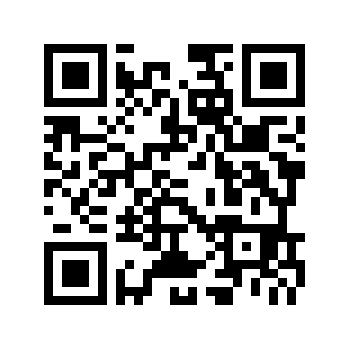 